§2057.  Acquisition of property by authorityThe authority is authorized and empowered, directly or by and through a participating health care facility, a participating institution for higher education or a participating institution providing an educational program, as its agent, to acquire by purchase or by gift or devise such lands, structures, property, real or personal, rights and air rights, rights-of-way, franchises, easements and other interests in lands, including lands lying under water and riparian rights, and air rights, that are located inside or outside the State, as it determines necessary or convenient for the construction or operation of a project, upon such terms and at such prices as may be considered by it to be reasonable and can be agreed upon between it and the owner of lands, including lands lying under water and riparian rights, and air rights, that are located inside or outside the State, and to take title to lands, including lands lying under water and riparian rights, and air rights, that are located inside or outside the State in the name of the authority or in the name of a participating health care facility, a participating institution for higher education or a participating institution providing an educational program as its agent.  [PL 2007, c. 354, §16 (AMD).]SECTION HISTORYPL 1971, c. 303, §1 (NEW). PL 1979, c. 680, §14 (AMD). PL 1991, c. 50, §14 (AMD). PL 1993, c. 390, §19 (AMD). PL 2007, c. 354, §16 (AMD). The State of Maine claims a copyright in its codified statutes. If you intend to republish this material, we require that you include the following disclaimer in your publication:All copyrights and other rights to statutory text are reserved by the State of Maine. The text included in this publication reflects changes made through the First Regular and First Special Session of the 131st Maine Legislature and is current through November 1. 2023
                    . The text is subject to change without notice. It is a version that has not been officially certified by the Secretary of State. Refer to the Maine Revised Statutes Annotated and supplements for certified text.
                The Office of the Revisor of Statutes also requests that you send us one copy of any statutory publication you may produce. Our goal is not to restrict publishing activity, but to keep track of who is publishing what, to identify any needless duplication and to preserve the State's copyright rights.PLEASE NOTE: The Revisor's Office cannot perform research for or provide legal advice or interpretation of Maine law to the public. If you need legal assistance, please contact a qualified attorney.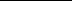 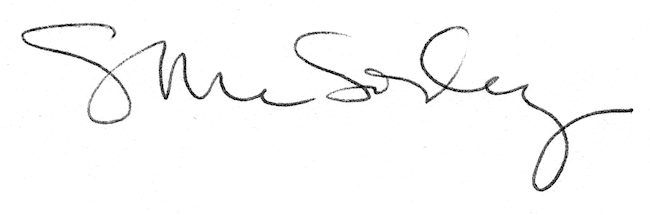 